INDICAÇÃO Nº 7830/2017Sugere ao Poder Executivo Municipal que proceda com operação Tapa Buracos e recuperação da malha asfáltica localizado na Rua Analândia defronte ao nº 312, no bairro Residencial São Joaquim.Excelentíssimo Senhor Prefeito Municipal, Nos termos do Art. 108 do Regimento Interno desta Casa de Leis, dirijo-me a Vossa Excelência que proceda com operação Tapa Buracos e recuperação da malha asfáltica localizado na Rua Analândia defronte ao nº 312, no bairro Residencial São Joaquim, em nosso Município.Justificativa:Conforme solicitação de munícipes e em visita realizada “in loco”, pôde constatar o estado de degradação da malha asfáltica da via pública supracitada, com vários buracos no local, fato este que prejudica as condições de tráfego e potencializa a ocorrência de acidentes, bem como o surgimento de danos nos veículos automotores que por esta via diariamente trafegam.                  Plenário “Dr. Tancredo Neves”, em 11 de Outubro de 2.017.FELIPE SANCHES-Vereador -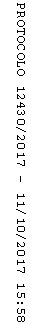 